Entities applying to become Implementing Partners under InvestEU are also required to have Pillar 6 and additional sections 6A, 6B and 6C assessed.Annex to the Application for the pillar assessmentFeel free to add any information not requested in this questionnaire but that you consider relevant for an eligibility check of your entity. QuestionnaireDescribe the entity in terms of mission, historical background, geographical scope of activities, capital adequacy and external debt (including by providing relevant prudential ratios), credit rating (if available) and governance.____________________________________________________________________________________________________________________________________________________________________________________________________________________________________________________________________________________________________Does your entity benefit from a public (e.g. government) guarantee or a financial guarantee of equivalent insurance?____________________________________________________________________________________________________________________________________________________________________________________________________________________________________________________________________________________________________Describe the types of products offered by your entity, with a particular focus on the crowding in of private investments and on leverage achieved, if applicable. Please also describe whether you committed own resources to the mentioned products and, if yes, in what form.____________________________________________________________________________________________________________________________________________________________________________________________________________________________________________________________________________________________________Has your entity ever cooperated with EU Institutions, bodies, offices or agencies? If yes, please describe with which EU Institution, body, office or agency and under which programme.____________________________________________________________________________________________________________________________________________________________________________________________________________________________________________________________________________________________________In case of intent to apply for CEF blending, please also reply to this question: has your entity ever supported trans-European transport Projects of Common Interest identified in Regulation (EU) No 1315/2013 of the European Parliament and of the Council? If yes, please describe which kind of projects and fill in the table with the completed and ongoing projects’ details, including information on whether such project were also co-funded by the Connecting Europe Facility (CEF) or other EU funding programs.____________________________________________________________________________________________________________________________________________________________________________________________________________________________________________________________________________________________________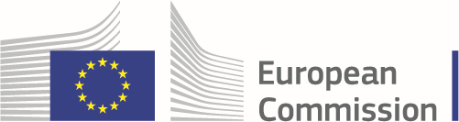 Application form for pillar assessment InvestEU  General Information General Information General Information General InformationEntity name:Entity name:Entity name:Entity name:AddressCountryPhoneFaxWebsiteContact person in the organisation:Contact person in the organisation:Contact person in the organisation:Contact person in the organisation:NameFunctionE-MailPhone/FaxLegal StatusLegal StatusLegal StatusLegal Status International organisation 		                       Private law body with public service mission  	 Public law body                                                       Other: _______________________ International organisation 		                       Private law body with public service mission  	 Public law body                                                       Other: _______________________ International organisation 		                       Private law body with public service mission  	 Public law body                                                       Other: _______________________ International organisation 		                       Private law body with public service mission  	 Public law body                                                       Other: _______________________Programmes of interestProgrammes of interestProgrammes of interestProgrammes of interestPlease indicate under which EU programme you would like to implement the EU budget:Leave empty if it does not apply InvestEU		 Other: ______________________                                          Please indicate under which EU programme you would like to implement the EU budget:Leave empty if it does not apply InvestEU		 Other: ______________________                                          Please indicate under which EU programme you would like to implement the EU budget:Leave empty if it does not apply InvestEU		 Other: ______________________                                          Please indicate under which EU programme you would like to implement the EU budget:Leave empty if it does not apply InvestEU		 Other: ______________________                                          List of document to be providedList of document to be providedList of document to be providedList of document to be providedPlease submit the following documents, when applicable:Copy of the constitutive incorporation deed, or any other official document demonstrating the lawful incorporation / establishment / foundation of the entity / body (e.g. intergovernmental agreement under international law; national law)Articles of associationFor private-law bodies with public service mission, any official document showing the public mission (e.g. national legislative act, etc.)Most recent audited financial statementsPlease submit the following documents, when applicable:Copy of the constitutive incorporation deed, or any other official document demonstrating the lawful incorporation / establishment / foundation of the entity / body (e.g. intergovernmental agreement under international law; national law)Articles of associationFor private-law bodies with public service mission, any official document showing the public mission (e.g. national legislative act, etc.)Most recent audited financial statementsPlease submit the following documents, when applicable:Copy of the constitutive incorporation deed, or any other official document demonstrating the lawful incorporation / establishment / foundation of the entity / body (e.g. intergovernmental agreement under international law; national law)Articles of associationFor private-law bodies with public service mission, any official document showing the public mission (e.g. national legislative act, etc.)Most recent audited financial statementsPlease submit the following documents, when applicable:Copy of the constitutive incorporation deed, or any other official document demonstrating the lawful incorporation / establishment / foundation of the entity / body (e.g. intergovernmental agreement under international law; national law)Articles of associationFor private-law bodies with public service mission, any official document showing the public mission (e.g. national legislative act, etc.)Most recent audited financial statementsCompleted co-financed projectsCompleted co-financed projectsCompleted co-financed projectsCompleted co-financed projectsReference numberTitleAmountMain goalsCurrent ongoing co-financed projectsCurrent ongoing co-financed projectsCurrent ongoing co-financed projectsCurrent ongoing co-financed projectsReference numberTitleAmountMain goals